Ұзақ мерзімді жоспардың тарауы :     Геометрияның  алғашқы    мәліметтеріМектеп :   Игілік орта мектебіКүні: 2.10                               Мұғалімнің аты жөні:  Сеитқожа Г.БСынып: 7                             Қатысқандар                 Қатыспағандар – Ұзақ мерзімді жоспардың тарауы :     Геометрияның  алғашқы    мәліметтеріМектеп :   Игілік орта мектебіКүні: 2.10                               Мұғалімнің аты жөні:  Сеитқожа Г.БСынып: 7                             Қатысқандар                 Қатыспағандар – Ұзақ мерзімді жоспардың тарауы :     Геометрияның  алғашқы    мәліметтеріМектеп :   Игілік орта мектебіКүні: 2.10                               Мұғалімнің аты жөні:  Сеитқожа Г.БСынып: 7                             Қатысқандар                 Қатыспағандар – Ұзақ мерзімді жоспардың тарауы :     Геометрияның  алғашқы    мәліметтеріМектеп :   Игілік орта мектебіКүні: 2.10                               Мұғалімнің аты жөні:  Сеитқожа Г.БСынып: 7                             Қатысқандар                 Қатыспағандар – Сабақ тақырыбыСабақ тақырыбыСыбайлас  және  вертикаль  бұрыштар,  олардың  қасиеттері  Сыбайлас  және  вертикаль  бұрыштар,  олардың  қасиеттері  Осы сабақта қолжеткізетін оқу мақсаттары Осы сабақта қолжеткізетін оқу мақсаттары 7.1.1.9  сыбайлас  және  вертикаль  бұрыштардың  анықтамаларын  білу;7.1.1.10  сыбайлас  және  вертикаль  бұрыштардың  қасиеттерін дәлелдеу және  қолдану;7.1.1.9  сыбайлас  және  вертикаль  бұрыштардың  анықтамаларын  білу;7.1.1.10  сыбайлас  және  вертикаль  бұрыштардың  қасиеттерін дәлелдеу және  қолдану;Сабақтың   мақсатыСабақтың   мақсатыБарлық оқушылар орындай алады: Сыбайлас  және  вертикаль  бұрыштардың  анықтамаларын біледі, түсінеді,  ажырата алады.Оқушылардың көпшілігі орындай алады: Cыбайлас  және  вертикаль  бұрыштардың  қасиеттерін қолданып,  бұрыштың өлшемін  табуға берілген   есептерді  шығаруда қолдана алады.Кейбір оқушылар істей алады: Cыбайлас  және  вертикаль  бұрыштардың қасиеттерін дәлелдеуге берілген есептерді талдап, қорытынды жасайды. Барлық оқушылар орындай алады: Сыбайлас  және  вертикаль  бұрыштардың  анықтамаларын біледі, түсінеді,  ажырата алады.Оқушылардың көпшілігі орындай алады: Cыбайлас  және  вертикаль  бұрыштардың  қасиеттерін қолданып,  бұрыштың өлшемін  табуға берілген   есептерді  шығаруда қолдана алады.Кейбір оқушылар істей алады: Cыбайлас  және  вертикаль  бұрыштардың қасиеттерін дәлелдеуге берілген есептерді талдап, қорытынды жасайды. Бағалау   криитерийіБағалау   криитерийіСыбайлас және вертикаль бұрыштарын ажыратады.Сыбайлас  және вертикаль бұрыштардың қасиеттерін  қолданып,  бұрыштың өлшемін  табады.Cыбайлас  және  вертикаль  бұрыштардың қасиеттерін күрделі  есептерді шығаруда талдап, дәлелдейді және қолданады.Сыбайлас және вертикаль бұрыштарын ажыратады.Сыбайлас  және вертикаль бұрыштардың қасиеттерін  қолданып,  бұрыштың өлшемін  табады.Cыбайлас  және  вертикаль  бұрыштардың қасиеттерін күрделі  есептерді шығаруда талдап, дәлелдейді және қолданады.Тілдік   мақсаттарТілдік   мақсаттарПәндік мақсат: Оқушылар сыбайлас  және  вертикаль  бұрыштар тақырыбы бойынша негізгі ұғымдарды, терминдерді, шешу жолдарын білетін болады.Тілдік мақсат: Сыбайлас  және  вертикаль  бұрыштар  туралы түсініктерін сипаттай алады, сыбайлас  және  вертикаль  бұрыштарды  дұрыс  түсіндіре алады.Пәнге тән лексика мен терминология: Бұрыш, сыбайлас  бұрыш,  вертикаль бұрыш,  тең бұрыштар  4)Диалогқа қажетті тіркестер:Бұрыш  дегеніміз не?Қандай бұрыш  сыбайлас деп аталады?Қандай бұрыш  вертикаль деп аталады?Қандай  қасиеттері  бар?Пәндік мақсат: Оқушылар сыбайлас  және  вертикаль  бұрыштар тақырыбы бойынша негізгі ұғымдарды, терминдерді, шешу жолдарын білетін болады.Тілдік мақсат: Сыбайлас  және  вертикаль  бұрыштар  туралы түсініктерін сипаттай алады, сыбайлас  және  вертикаль  бұрыштарды  дұрыс  түсіндіре алады.Пәнге тән лексика мен терминология: Бұрыш, сыбайлас  бұрыш,  вертикаль бұрыш,  тең бұрыштар  4)Диалогқа қажетті тіркестер:Бұрыш  дегеніміз не?Қандай бұрыш  сыбайлас деп аталады?Қандай бұрыш  вертикаль деп аталады?Қандай  қасиеттері  бар?Құндылықтарға   баулуҚұндылықтарға   баулу«Мәңгілік Ел» жалпыұлттық идеясының құндылықтарына сай, «Жалпыға бірдей еңбек қоғамы» құндылығы. Ынтымақтаса жұмыс істеуге, бірін-бірі құрметтеуге, өмір бойы білім алуға тәрбиелеу.«Мәңгілік Ел» жалпыұлттық идеясының құндылықтарына сай, «Жалпыға бірдей еңбек қоғамы» құндылығы. Ынтымақтаса жұмыс істеуге, бірін-бірі құрметтеуге, өмір бойы білім алуға тәрбиелеу.Пәнаралық   байланысПәнаралық   байланысТехнология,  өзін – өзі  тануТехнология,  өзін – өзі  тануАлдыңғы  білімАлдыңғы  білімБұрыштар туралы ұғым қалыптасты, оларды  айыра алады және  қасиеттерін біледі.Бұрыштар туралы ұғым қалыптасты, оларды  айыра алады және  қасиеттерін біледі.Сабақ барысыСабақ барысыСабақ барысыСабақ барысыСабақтың жоспарланған кезеңдеріСабақтағы жоспарланған жаттығу түрлеріСабақтағы жоспарланған жаттығу түрлеріРесурстар Сабақтың басы1 мин2 мин2 минҰйымдастыру кезеңі.-оқушылармен амандасу;-жоқ оқушыларды белгілеу;-сынып тазалығын қадағалау;«Өрмекші  торы» тренингі. Шарты: Оқушыларды ортаға дөңгелете тұрғызу. Басында добы бар жіп пайдаланамыз.  Допты қолына алған оқушы  кез  келген оқушыға тілегін, бүгінгі күнге сәттілігін айтуы керек. Солай барлық оқушылар айналдыра айтып шығады, сонда өрмекші  торы пайда  болады.Мақсат: Оқушының қасындағы сыныптастарына жақсы тілектерін айта отырып,  көңіл-күйлерін көтеру.Топқа бөлу. «Ұқсас ерекшеліктер» тәсілі. Шарты: Оқушыларды  үш топқа бөлу үшін  карточка үлестіремін де үш сұрақ қоямын.1)Геометрияның алғашқы  ұғымдар не?  (нүкте, түзу, кесінді, сәуле, бұрыш)2)Бұрыш  түрлерін атаңдар?(тік бұрыш, сүйір  бұрыш, доғал бұрыш, жазыңқы бұрыш)3)Геометрия ғылымының тарихындағы басты  тұлғалар?(Пифагор, Евклид, Лобачевский, Декарт, Кеплер)Сынып 3 топқа бөлінеді.Ұйымдастыру кезеңі.-оқушылармен амандасу;-жоқ оқушыларды белгілеу;-сынып тазалығын қадағалау;«Өрмекші  торы» тренингі. Шарты: Оқушыларды ортаға дөңгелете тұрғызу. Басында добы бар жіп пайдаланамыз.  Допты қолына алған оқушы  кез  келген оқушыға тілегін, бүгінгі күнге сәттілігін айтуы керек. Солай барлық оқушылар айналдыра айтып шығады, сонда өрмекші  торы пайда  болады.Мақсат: Оқушының қасындағы сыныптастарына жақсы тілектерін айта отырып,  көңіл-күйлерін көтеру.Топқа бөлу. «Ұқсас ерекшеліктер» тәсілі. Шарты: Оқушыларды  үш топқа бөлу үшін  карточка үлестіремін де үш сұрақ қоямын.1)Геометрияның алғашқы  ұғымдар не?  (нүкте, түзу, кесінді, сәуле, бұрыш)2)Бұрыш  түрлерін атаңдар?(тік бұрыш, сүйір  бұрыш, доғал бұрыш, жазыңқы бұрыш)3)Геометрия ғылымының тарихындағы басты  тұлғалар?(Пифагор, Евклид, Лобачевский, Декарт, Кеплер)Сынып 3 топқа бөлінеді.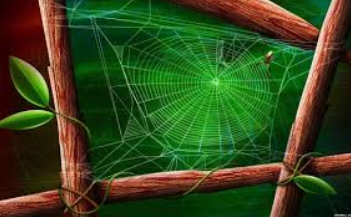 Сабақтың ортасы 10 мин15 мин2 минСараланған тапсырмаларІ.«Көршіңе әңгімелеп бер» оқушылар өз ойларын дауыстап айтып беру үшін пайдаланылады.  Шарты:-сұрақ қойылады, ойластыруға  уақыт беріледі; - одан кейін оқушылардан өз ойларын көршілерімен бөлісу сұралады;   -оқушыларға жаңа тақырыпты айтып  және осы тақырып бойынша өздері білетін барлық жағдайды көршісіне айтуы ұсынылады.Постер жасап,  қорғайды.І- топ   Сыбайлас  бұрыш  деген не?ҚБ: «Екі жұлдыз, бір  ұсыныс»ІІ топ   Вертикаль  бұрыш   деген не?ҚБ: «Смайликтер»ІІІ топ   Өмірде қолданылатын сыбайлас  және  вертикаль  бұрыштарға  мысалдар келтір. ҚБ: «Бас бармақ»ІІ.Топтық жұмысДеңгейлік  тапсырмалар  беремін. «Галлереяны шарлау»   тәсілі Шарты: Әр  топ  шығарған  есептерін  қабырғаға  іліп, барлық  оқушылар олармен  танысып,  өз  пікірлерін ауызша  немесе  жазбаша  білдіреді.І-топ тапсырмалары:1)        F          A        B         ˂АОВ=450                                            ˂FOE=600                       O                   AOC,  BOD,                                          COF және    E              D        C          CODбұрыштарын  табыңдар.     (AOC=1050  ,  BOD=1350 ,  COF=1800 ,    COD= 750)2)Екі  түзу  қиылысқанда  пайда  болатын бұрыштардың  бірі  екіншісінен 4 есе үлкен.  Осы   бұрыштарды табыңдар.(1= 360 ,  2= 1440)3 ) ˂(ab)=1200 , ˂(ac)=1500   (bc) бұрышын табыңдар.  Әрбір  мүмкін жағдай  үшін  сызбасын  салыңдар.b                c           (dc)= 300             aҚБ: «Бас бармақ»ІІ-топ тапсырмалары: 1)        F          A        B         ˂АОВ=500                                            ˂FOE=700                       O                   AOC,  BOD,                                          COF және    E              D        C          CODбұрыштарын  табыңдар.   (AOC=1200,  BOD=1300, COF=1800, COD=600) 2) Екі  түзу  қиылысқанда пайда  болатын бұрыштардың  бірі екіншісінен   500 кіші.  Осы  бұрыштарды табыңдар.(1= 1150 , 2= 650)3) АОВ=350 , BOC=500   AOC  бұрышын  табыңдар.  Әрбір  мүмкін жағдай  үшін  сызбасын  салыңдар.          A            C	AOC=150   B                     OҚБ: «Шапалақ»ІІІ-топ тапсырмалары:1)        F          A        B         EОD=500                                            BOC=700                       O                   AOC,  BOD,                                          COE және    E              D        C          AOEбұрыштарын  табыңдар.     2)Екі  түзу қиылысқанда пайда  болатын бұрыштардың екеуінің қосындысы 500 –қа  тең. Осы бұрыштарды табыңдар.3) ˂(аb)=1200 , ˂(ac)=1500   (bc) бұрышын табыңдар.  Әрбір  мүмкін жағдай  үшін  сызбасын  салыңдар.ҚБ: «Бағдаршам»Сергіту сәті: «Көңілді жаттығулар» видеоролик қосылады. Оқушылар орындарынан тұрып, видеороликке қарап қайталайды.Сараланған тапсырмаларІ.«Көршіңе әңгімелеп бер» оқушылар өз ойларын дауыстап айтып беру үшін пайдаланылады.  Шарты:-сұрақ қойылады, ойластыруға  уақыт беріледі; - одан кейін оқушылардан өз ойларын көршілерімен бөлісу сұралады;   -оқушыларға жаңа тақырыпты айтып  және осы тақырып бойынша өздері білетін барлық жағдайды көршісіне айтуы ұсынылады.Постер жасап,  қорғайды.І- топ   Сыбайлас  бұрыш  деген не?ҚБ: «Екі жұлдыз, бір  ұсыныс»ІІ топ   Вертикаль  бұрыш   деген не?ҚБ: «Смайликтер»ІІІ топ   Өмірде қолданылатын сыбайлас  және  вертикаль  бұрыштарға  мысалдар келтір. ҚБ: «Бас бармақ»ІІ.Топтық жұмысДеңгейлік  тапсырмалар  беремін. «Галлереяны шарлау»   тәсілі Шарты: Әр  топ  шығарған  есептерін  қабырғаға  іліп, барлық  оқушылар олармен  танысып,  өз  пікірлерін ауызша  немесе  жазбаша  білдіреді.І-топ тапсырмалары:1)        F          A        B         ˂АОВ=450                                            ˂FOE=600                       O                   AOC,  BOD,                                          COF және    E              D        C          CODбұрыштарын  табыңдар.     (AOC=1050  ,  BOD=1350 ,  COF=1800 ,    COD= 750)2)Екі  түзу  қиылысқанда  пайда  болатын бұрыштардың  бірі  екіншісінен 4 есе үлкен.  Осы   бұрыштарды табыңдар.(1= 360 ,  2= 1440)3 ) ˂(ab)=1200 , ˂(ac)=1500   (bc) бұрышын табыңдар.  Әрбір  мүмкін жағдай  үшін  сызбасын  салыңдар.b                c           (dc)= 300             aҚБ: «Бас бармақ»ІІ-топ тапсырмалары: 1)        F          A        B         ˂АОВ=500                                            ˂FOE=700                       O                   AOC,  BOD,                                          COF және    E              D        C          CODбұрыштарын  табыңдар.   (AOC=1200,  BOD=1300, COF=1800, COD=600) 2) Екі  түзу  қиылысқанда пайда  болатын бұрыштардың  бірі екіншісінен   500 кіші.  Осы  бұрыштарды табыңдар.(1= 1150 , 2= 650)3) АОВ=350 , BOC=500   AOC  бұрышын  табыңдар.  Әрбір  мүмкін жағдай  үшін  сызбасын  салыңдар.          A            C	AOC=150   B                     OҚБ: «Шапалақ»ІІІ-топ тапсырмалары:1)        F          A        B         EОD=500                                            BOC=700                       O                   AOC,  BOD,                                          COE және    E              D        C          AOEбұрыштарын  табыңдар.     2)Екі  түзу қиылысқанда пайда  болатын бұрыштардың екеуінің қосындысы 500 –қа  тең. Осы бұрыштарды табыңдар.3) ˂(аb)=1200 , ˂(ac)=1500   (bc) бұрышын табыңдар.  Әрбір  мүмкін жағдай  үшін  сызбасын  салыңдар.ҚБ: «Бағдаршам»Сергіту сәті: «Көңілді жаттығулар» видеоролик қосылады. Оқушылар орындарынан тұрып, видеороликке қарап қайталайды. «Геометрия-7»Смайликтер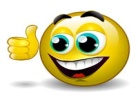 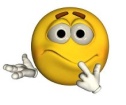 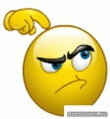 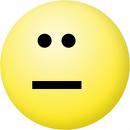 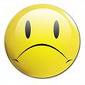 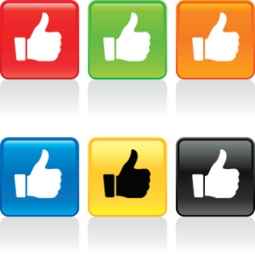 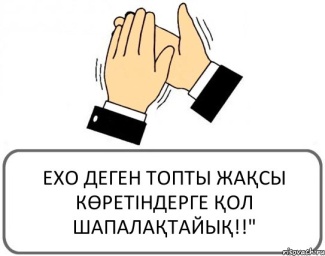 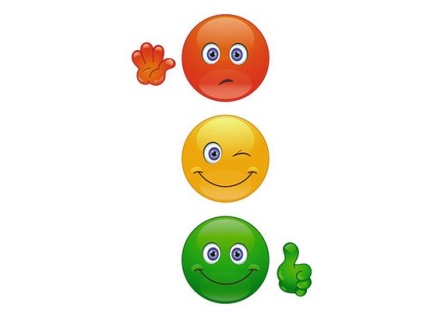 Сабақтың соңы6 мин3 мин1 минҚалыптастырушы бағалау тапсырмалары:  Ойлау дағдыларының деңгейі:   Білу,  түсіну,  қолдану.Бағалау критерийі:  Білім алушы:Сыбайлас және вертикаль бұрыштарын ажыратадыСыбайлас  және вертикаль бұрыштардың қасиеттерін  қолданып,  бұрыштың өлшемін  табады.Дәлелдеу  үшін сыбайлас және  вертикаль  бұрыштардың қасиеттерін пайдаланады.1-тапсырма. Сызбаны қолданып анықтаңыз:                   С                              А         О            В    D              E	 бұрышына сыбайлас болатын бұрышты:  бұрышына сыбайлас болатын бұрышты:   бұрышына вертикаль болатын бұрышты:   бұрышына вертикаль болатын бұрышты: ДескрипторБілім алушы- сыбайлас бұрыштарды көрсетеді;- вертикаль бұрыштарды көрсетеді.2-тапсырмаЕкі түзу қиылысқанда пайда болған екі бұрыштың айырмасы  болса, онда барлық бұрыштардың шамасын табыңыз. 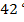 Дескриптор: Білім алушы:- сыбайлас бұрыштардың қасиетін қолданады;- вертикаль бұрыштардың қасиетін қолданады;- теңдеу құрады және оны шығарады;- әр бұрыштың градустық шамасын табады.3-тапсырма.  	1                       O                  3        2Cуретте  О нүктесінде  қиылысатын  үш  түзу  берілген.  ˂1+˂2+˂3=1800  болатынын  дәлелдеңізДескриптор: Білім алушы:- 1 бұрышқа тең бұрышты көрсетеді;- дәлелдеуді орындайды.-бұрыштарды  салыстырады.«Бір  минут»  тәсілімен  сабақты қорытындылау, әр  топқа 1 минутШарт:  Оқушылар  кезек бойынша  бір  минут ішінде сабақ  тақырыбы бойынша тоқтаусыз, қайталаусыз және  қатесіз сөйлейді. Кері байланыс.  ««Табыс сатысы»      Сабақ соңында оқушыларға табысқа апаратын баспалдақ түрінде әрбір кезеңде өз жеткен деңгейін стикер арқылы бағалауын ұсыну. Стикерлер  арт жағына есімдерін жазады.Қалыптастырушы бағалау тапсырмалары:  Ойлау дағдыларының деңгейі:   Білу,  түсіну,  қолдану.Бағалау критерийі:  Білім алушы:Сыбайлас және вертикаль бұрыштарын ажыратадыСыбайлас  және вертикаль бұрыштардың қасиеттерін  қолданып,  бұрыштың өлшемін  табады.Дәлелдеу  үшін сыбайлас және  вертикаль  бұрыштардың қасиеттерін пайдаланады.1-тапсырма. Сызбаны қолданып анықтаңыз:                   С                              А         О            В    D              E	 бұрышына сыбайлас болатын бұрышты:  бұрышына сыбайлас болатын бұрышты:   бұрышына вертикаль болатын бұрышты:   бұрышына вертикаль болатын бұрышты: ДескрипторБілім алушы- сыбайлас бұрыштарды көрсетеді;- вертикаль бұрыштарды көрсетеді.2-тапсырмаЕкі түзу қиылысқанда пайда болған екі бұрыштың айырмасы  болса, онда барлық бұрыштардың шамасын табыңыз. Дескриптор: Білім алушы:- сыбайлас бұрыштардың қасиетін қолданады;- вертикаль бұрыштардың қасиетін қолданады;- теңдеу құрады және оны шығарады;- әр бұрыштың градустық шамасын табады.3-тапсырма.  	1                       O                  3        2Cуретте  О нүктесінде  қиылысатын  үш  түзу  берілген.  ˂1+˂2+˂3=1800  болатынын  дәлелдеңізДескриптор: Білім алушы:- 1 бұрышқа тең бұрышты көрсетеді;- дәлелдеуді орындайды.-бұрыштарды  салыстырады.«Бір  минут»  тәсілімен  сабақты қорытындылау, әр  топқа 1 минутШарт:  Оқушылар  кезек бойынша  бір  минут ішінде сабақ  тақырыбы бойынша тоқтаусыз, қайталаусыз және  қатесіз сөйлейді. Кері байланыс.  ««Табыс сатысы»      Сабақ соңында оқушыларға табысқа апаратын баспалдақ түрінде әрбір кезеңде өз жеткен деңгейін стикер арқылы бағалауын ұсыну. Стикерлер  арт жағына есімдерін жазады.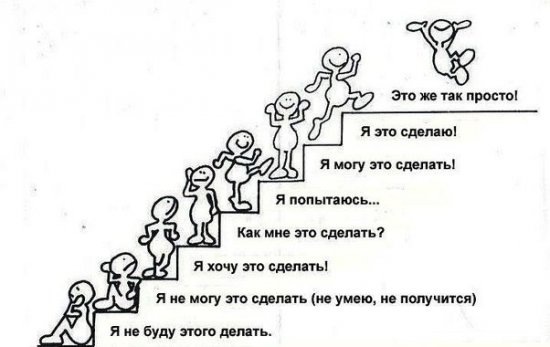 